ב"החודש ניסן – שאלות מספר התודעה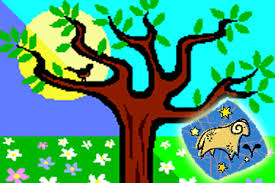 א. ניסן (עמ' שיג)1. לחודש ניסן שלוש שמות, מהם שמות החודש ומה הטעם לכל שם?_________________________________________________________________________________________________________________________________________________________________________________2. מהו מזל החודש ומדוע?__________________________________________________________ב. חודש שקובע ברכה (עמ' שיד- שטו)1. היוצא לשדות או לגנות בימי ניסן וראה _______________________מברך: שלא חסר בעולמו כלום וברא בו ______________________________2. על אלו אילנות מברך? _______________________3. כמה פעמים בשנה מברכים ברכה זו? ________________________ג. קמחא דפסחא (עמ' שכא)1. מהו קמחא דפסחא?__________________________________________________________2. מנהג זה אינו משום מצוות צדקה אלא משום ______________.3. כתבו שני טעמים מדוע מנהג זה קשור לחרות: __________________________________________________________